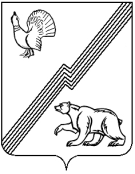 АДМИНИСТРАЦИЯ ГОРОДА ЮГОРСКАХанты-Мансийского автономного округа – Югры ПОСТАНОВЛЕНИЕот 06 августа 2020 года									         № 1061Об утверждении Положения о поощрении работников администрации города ЮгорскаВ соответствии со статьей 191 Трудового кодекса Российской Федерации, статьей 26 Федерального закона от 02.03.2007 № 25-ФЗ «О муниципальной службе в Российской Федерации», статьей 12 Закона Ханты-Мансийского автономного округа-Югры от 20.07.2007 № 113-оз «Об отдельных вопросах муниципальной службы в Ханты-Мансийском автономном округе-Югре», постановлением администрации города Югорска от 18.06.2019 № 1303                                  «Об утверждении правил внутреннего трудового распорядка администрации города Югорска»:1. Утвердить Положение о поощрении работников администрации города Югорска (приложение). 2. Опубликовать постановление в официальном печатном издании города Югорска и разместить на официальном сайте органов местного самоуправления города Югорска. 3. Настоящее постановление вступает в силу после его  официального опубликования.Глава города Югорска                                                                                                 А.В. БородкинПриложениек постановлениюадминистрации города Югорскаот 06 августа 2020 года № 1061Положение о поощрении работников администрации города Югорска 1. Общие положения1. Настоящее Положение определяет виды поощрения лиц, замещающих должности муниципальной службы в администрации города Югорска, а также лиц, замещающих должности, не отнесенные к должностям муниципальной службы, и осуществляющих техническое обеспечение деятельности администрации города Югорска (вместе именуемые работники) и порядок его применения.2. Настоящее Положение направлено на признание заслуг и оказание почёта работнику, стимулирование своевременного и качественного выполнения им своих обязанностей.2. Виды поощрения3. За безупречную и эффективную муниципальную службу (добросовестное исполнение трудовых обязанностей) к работникам применяются следующие виды поощрений и награждений:- объявление благодарности;- единовременное денежное поощрение;- награждение ценным подарком;- награждение почетной грамотой.  3. Условия применения поощрения4. Благодарность объявляется за качественное и своевременное исполнение работником своих должностных обязанностей, при условии наличия у работника стажа работы в администрации города Югорска не менее 3 лет.    5. Единовременное денежное поощрение выплачивается работнику в случае, когда исполнение им своих должностных обязанностей послужило причиной привлечения денежных средств в бюджет города Югорска, сверх запланированных решением Думы города Югорска о бюджете на очередной финансовый год, в результате участия муниципального образования в проектах, направленных на его социально-экономическое развитие. Выплата единовременного денежного поощрения производится в пределах установленного фонда оплаты труда работников в размере 2 874 (две тысячи восемьсот семьдесят четыре) рубля, за счет средств, предусмотренных бюджетной сметой администрации города Югорска на текущий финансовый год. Выплата производится в 4 квартале текущего финансового года при наличии экономии по фонду оплаты труда.6. Ценным подарком награждаются работники за многолетнюю эффективную службу (работу) в администрации города Югорска (более 10 лет) в связи с юбилейной датой со дня их рождения  (45 лет и каждые последующие 10 лет). Стоимость ценного подарка не может превышать 3 000 (три тысячи) рублей.  7. Почетной грамотой награждаются работники за качественное и своевременное исполнение должностных обязанностей, проявление инициативы, обеспечивающей эффективность работы соответствующих органов и структурных подразделений администрации города Югорска, достижение результатов в трудовой деятельности при условии наличия у работника стажа работы в администрации города Югорска более 5 лет.Награждению работника почетной грамотой предшествует объявление ему благодарности.8. Поощрение работников производится не чаще одного раза в календарном году. Поощрению не подлежат работники, имеющие дисциплинарное взыскание на дату принятия решения об их поощрении.4. Порядок применения поощрения9. Решение о поощрении работника  принимается главой города Югорска и оформляется распоряжением администрации города Югорска.10. Решение о поощрении в отношении работников, указанных в пункте 11 настоящего Положения принимается главой города Югорска на основании ходатайства.В отношении заместителей, советников и помощников главы города, руководителей департамента экономического развития и проектного управления, департамента финансов, управления контроля и отдела специальных мероприятий администрации города Югорска решение о поощрении принимается главой города Югорска самостоятельно без внесения ходатайства.11. Ходатайство вносится:- в отношении руководителя органа или  структурного подразделения администрации города Югорска (за исключением руководителей департамента экономического развития и проектного управления, департамента финансов, управления контроля и отдела специальных мероприятий администрации города Югорска) заместителем главы города Югорска, непосредственно курирующим соответствующие орган или структурное подразделение;- в отношении иного работника администрации города (за исключением заместителей главы города и советников, помощников главы города) руководителем соответствующего органа, структурного подразделения администрации города Югорска. В случае подчинения  соответствующего органа, структурного подразделения одному из заместителей главы города Югорска ходатайство подлежит обязательному согласованию с ним.12. Ходатайство оформляется в письменной форме согласно приложению к настоящему Положению, на бланке органа или  структурного подразделения администрации города Югорска, подписывается лицами, имеющими право вносить ходатайство в соответствии с пунктом 11 настоящего Положения, и представляется главе города Югорска для принятия решения. Срок предоставления ходатайства - не позднее, чем за 14 дней до даты, к которой приурочивается поощрение работника.13. Поощрение работников приурочивается к юбилейным, праздничным датам, а также к профессиональным праздникам.Решение о поощрении работника доводится до сведения работников администрации города Югорска.14. Сведения о поощрении  вносятся  в трудовую книжку и личное дело награжденного работника.15. Организацию работы по поощрению работников обеспечивает структурное подразделение, осуществляющее функции кадрового обеспечения в администрации города Югорска.16. Приобретение ценных подарков осуществляется за счет средств, предусмотренных в бюджете города Югорска на очередной финансовый год по статье «другие общегосударственные расходы» на приобретение сувенирной продукции.Приложениек Положению о поощрении работников администрации города ЮгорскаГлаве города ЮгорскаА.В. БородкинуХодатайствоВ соответствии с постановлением администрации  города Югорска от ___________            № ______«Об утверждении Положения о поощрении работников администрации города Югорска»  в честь (в связи) ________________________________________________________ходатайствую ___________________________________________________________________                                               (о награждении почетной грамотой, награждении _______________________________________________________________________________                                                ценным подарком, об объявлении благодарности, о денежном поощрении) ________________________________________________________________________________ (указать фамилию, имя, отчество, должность, орган (структурное подразделение) ________________________________________________________________________________________________________________________________________________________________________________________________________________________________________________(указать основание для представления к поощрению с описанием заслуг работника _______________________________________________________________________________________________________________________________________________________________________________________________________________________________________________________________________________________________________________________________________________________________________________________________________________«_____» ______________ 20 ___ годаСОГЛАСОВАНО* «_____» ______________ 20 ___ года*заполняется при необходимости согласования в соответствии с абзацем третьим пункта 11 Положения о поощрении работников администрации города Югорска_____________________________(должность лица, вносящего ходатайство)____________________________________________________ (Фамилия, инициалы лица, вносящего ходатайство)(подпись)_____________________________(должность лица, согласовавшего  ходатайство)____________________________________________________ (Фамилия, инициалы лица, согласовавшего  ходатайство)(подпись)